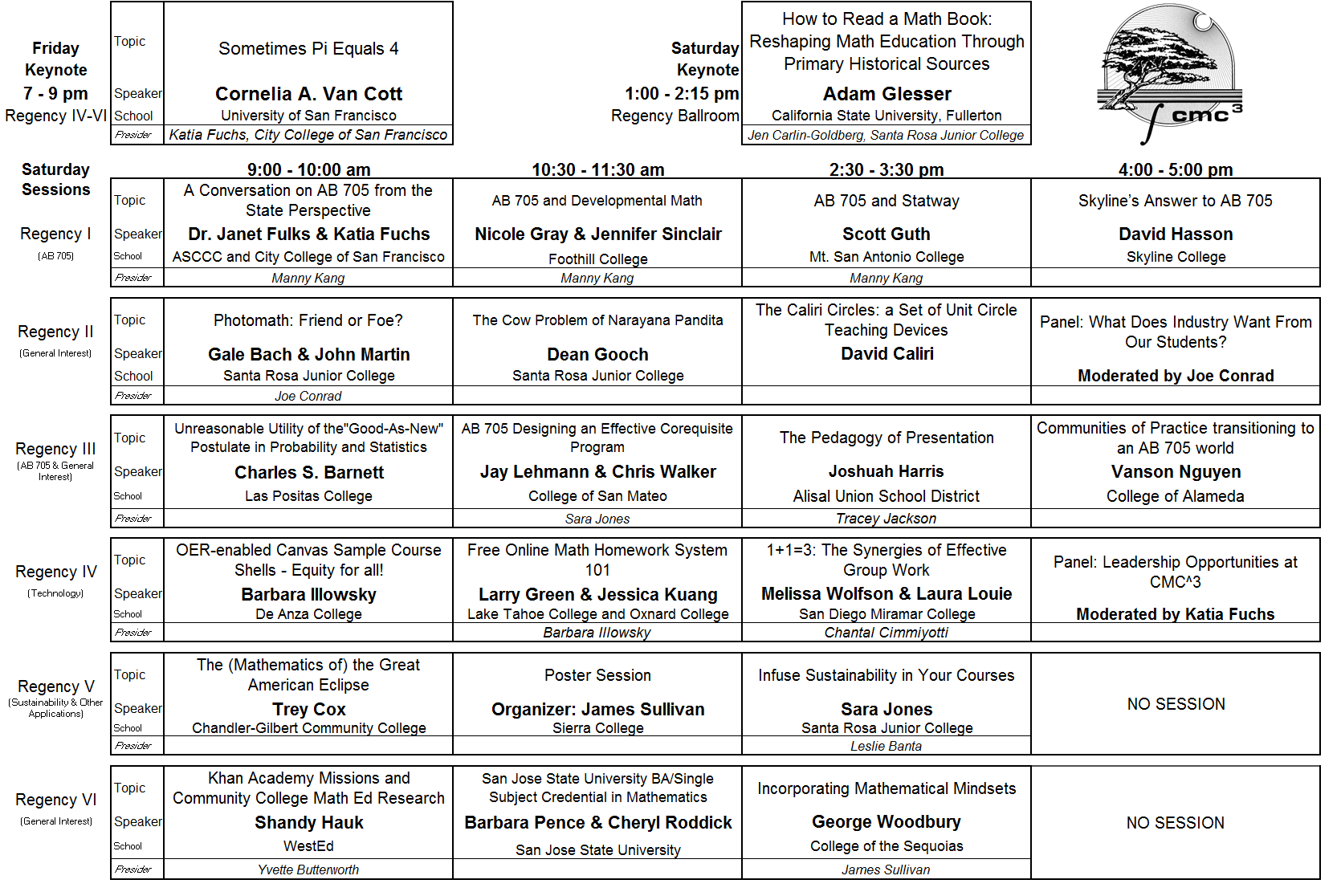 Welcome to the 46th  Annual Fall Conference!
The Hyatt Regency Monterey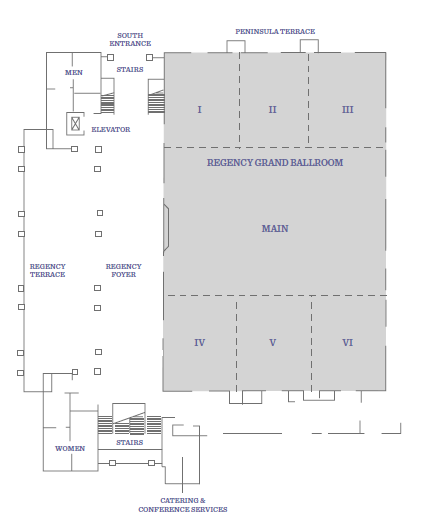 	The event organizers are people just like you from various community college mathematics departments across Northern California.  We are always looking for more eager volunteers with new ideas.  Please consider getting involved with CMC3 by contacting a board member any time.  Enjoy the conference!	The California Mathematics Council Community Colleges Foundation annually provides scholarships to honor our mathematics and science students.  We need your financial help.  We rely on your generosity and donations to fund the Scholarship Program.	Please consider making a donation to our CMC3 Foundation Scholarship Fund.  Contributions are tax-deductible, as provided by law.  Our tax ID # is 94-3227552.	Please donate in-person at the Foundation table!Past CMC3 President's Awardees (selected by the CMC3 President)2002 	Barry Wood	Santa Rosa Junior College2003 	Chris Barker 	De Anza College2004	Noelle Eckley	Lassen College2005	Barbara Illowsky	De Anza College		Zwi Reznik	Fresno City College2006	Sandi Nieto	Santa Rosa Junior College2007	Randy Taylor	Las Positas College           2008	Mark Harbison	Sacramento City College2009	Jim Spencer	Santa Rosa Junior College2010	Robert Knight	Evergreen Valley College2011	Larry Green	Lake Tahoe Community College2012	Michael Eurgubian	Santa Rosa Junior College2013	Ken Seydel	Skyline College2014	Rebecca Fouquette	De Anza College2015                    Jay Lehmann                                           College of San Mateo
2016                    Leslie Banta                                            Mendocino College2017                    Larry Green                                            Lake Tahoe Community College
Past CMC3 Distinguished Service Awardees (selected by the CMC3 board)1992	Ray Wuco	San Joaquin Delta College1993	Frank Denney	Chabot College    “	Wade Ellis, Jr.	West Valley College   “ 	Brandon Wheeler	Sacramento City College1994	Patrick Boyle	Santa Rosa Junior College   “ 	Arthur Dull	Diablo Valley College1995	Hal Andersen	Santa Rosa Junior College   “	Sister Clarice Sparkman	San Jose City College1996	James Curl	Modesto Junior College1997	Guy De Primo	City College of San Francisco1998	Allen Utterback	Cabrillo College 1999	Barry Wood	Santa Rosa Junior College2000	Denny Burzynski	West Valley College2001	Chris Burditt	Napa Valley College2002	Wei Jen Harrison	American River College2003	Marilyn McBride	Skyline College2004	Michael Eurgubian	Santa Rosa Junior College2005	Lois Yamakoshi	Los Medanos College2006	Debra Landre	San Joaquin Delta College2007	Dave Johnson	Diablo Valley College2008	Chris Barker	De Anza College2009	Rick Hough	Skyline College2010	Jim Spencer	Santa Rosa Junior College2011	Randy Taylor	Las Positas College2012	Cynthia Speed	Mendocino CollegePast CMC3 Distinguished Service Awardees (continued)2013	Rob Knight	Evergreen Valley College2014	Barbara Illowsky	De Anza College            2015                       Noelle Eckley                                                 Lassen Community College            2016	Debbie VanSickle                                          Sacramento City College  2017	Susanna Gunther                                          Solano Community College
 2018 – Rebecca Fouquette
I had the privilege of serving with Rebecca on the CMC3 board where she served as treasurer for several years and started the student poster contest. Rebecca started her love affair with teaching math back in the 6th grade when she began tutoring her peers. By 8th grade, she was tutoring for pay. After attending Cal Poly, San Luis Obispo and receiving a BS in mathematics, BS in statistics and a MS in mathematics, Rebecca started teaching high school while working on her single subject credential at San Jose State. After two years, she moved to Santa Rosa JC, her favorite job to date. She had a wonderful four years with the staff and students, but you can’t control life and life said she was moving!  She found a new home at De Anza College and stayed there for three years. Rebecca has returned to her first love, working with students one-on-one. 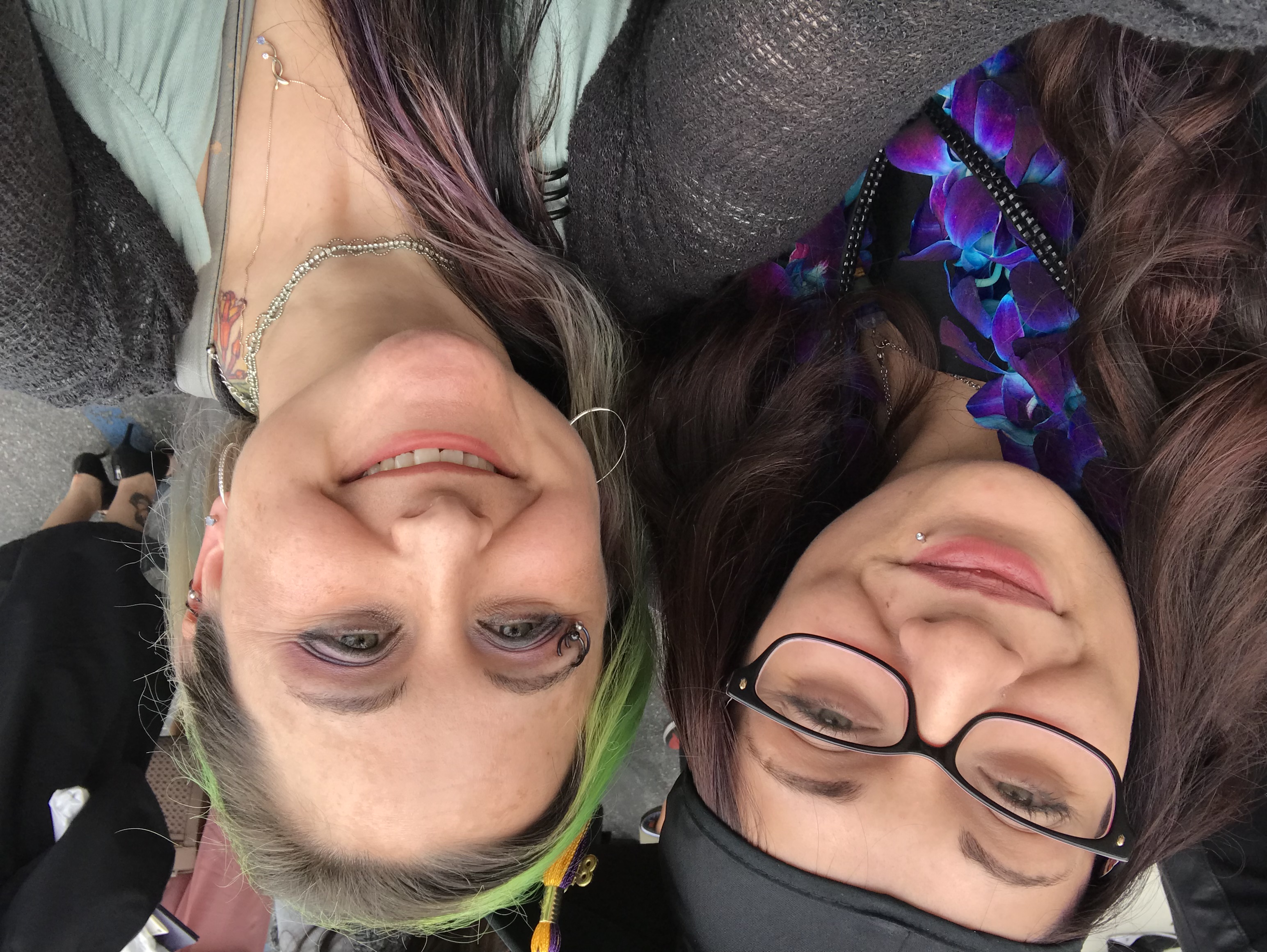 She now bakes for her excellent online bakery From Pie to Infinity and privately tutors in the San Jose area.  Thank you for your dedicated service, Rebecca!4:30 – 6:30 pm     Registration                                                 Regency Foyer5 – 6:30pm 	Statistics – Then and Now	Regency IV-VIJoin us as George Woodbury (College of the Sequoias, Pearson Author) shares his thoughts on “Statistics – Then and Now.” Among the topics will be creating an active learning environment, effective use of technology, early introduction of inferential techniques, and new inferential techniques (randomization, resampling, simulation, bootstrapping). There will be time for questions and answers.
7:00 - 8:00 pm	Dessert Reception	Regency IV - VI8:00 - 9:00 pm	Keynote	Regency IV - VI 9:00 pm – Midnight	Regency IV - VIGame Night!Friday evening is for of games, puzzles, and other activities.  There will be hors d'oeuvres and a No-Host Bar. Thank you Cengage for your help in putting on this event! Join us for food, conversation, and fun!7:20 am	Estimation Walk/Run	Meet by the Front Desk8:15 am – 10:00 am	Registration	Regency Foyer8:30 am – 1:00 pm,	Exhibits open	Regency Foyer  2:00 pm – 5:15 pm 	Regency I	(AB 705)	Dr. Janet Fulks & 	ASCCC &	jfulks@bakersfieldcollege.edu   Katia Fuchs 	City College of San Francisco	                     efuchs@ccsf.eduA Conversation on AB 705 from the State Perspective	An update on AB 705 from the state level and on any other legislation coming down the pipe.  Janet will be joined by Katia, both of whom are on the Implementation Committee, and will be there to answer questions on AB 705.	Regency II	(General Interest)    Gale Bach & 	Santa Rosa Junior College 	gbach@santarosa.edu     John Martin 	Santa Rosa Junior College 	jmartin@santarosa.edu Photomath: Friend or Foe?The free app Photomath can solve many textbook problems and its latest version can also recognize handwriting.  The app not only gives an answer, but it also shows the steps in the solution process.  Your students know about Photomath, do you?  Join us for a lively debate on the pros and cons.	Regency III	(General Interest)	Charles S. Barnett	Las Positas College 	cjbarnett2@comcast.net	Unreasonable Utility of the"good-as-new" Postulate in Probability and StatisticsYou are put on hold, and it seems that no matter how long you have waited, the chance you will have to wait another minute, say, hardly changes. There is an “App” (well, a probabilistic model) for that. And that model shows up in many practical, important, and disparate fields. Exponentially distributed, and only exponentially distributed, random variables have the relevant property. The solution of a simple functional equation establishes the property.	Regency IV	(Technology & OER)	Barbara Illowsky	De Anza College	illowskybarbara@fhda.eduOER-enabled Canvas Sample Course Shells - Equity for all!Students need access to required course materials on Day 1 of the course to increase their likelihood of success. Providing free access to these materials is an effective way to provide student equity, lower the academic achievement gap, and increase student success. The OEI developed 30 OER-enabled Canvas sample course shells. These ADA accessible shells are aligned to the OEI design rubric.	Regency V	(Sustainability/Environment)Trey Cox	Chandler-Gilbert Community College	trey.cox@cgc.eduThe (Mathematics of) the Great American EclipseThe solar eclipse of August 2017, dubbed "The Great American Eclipse" by the media, was a total solar eclipse visible within a band that spanned the entire contiguous United States, passing from the Pacific to the Atlantic coasts. This session will be a hands-on classroom-ready activity investigating the mathematics thereof.	Regency VI	(Education)Shandy Hauk	WestEd	shauk@wested.orgKhan Academy Missions and Community College Math Ed ResearchOver the last two years, dozens of instructors and hundreds of their students participated in a study of the use of Khan Academy in California community college algebra classes. The presentation provides findings about what works, for whom, under what conditions through three different examples of implementation and results.	Regency I	(AB 705)	Nicole Gray &	Foothill College	graynicole@foothill.edu		Jennifer Sinclair			AB 705 and Developmental MathSpeakers will discuss Foothill College’s adoption of a developmental level Quantitative Reasoning course as a part of the department curriculum choices to address AB 705. The discussion will include rationale for development of such a course and describe the path to department approval.	Regency II	(General Interest)	Dean Gooch	Santa Rosa Junior College	dgooch@santarosa.edu	The Cow Problem of Narayana Pandita, a Fibonacci-like Problem from Fourteenth Century India The Cow Problem of Narayana Pandita involves the growth of a cow population over twenty years. These cows are able to have their own female calves in the fourth year of their life. I will investigate the series solution used to solve this problem by fourteenth century Indian mathematicians and look into finding a recurrence relation to solve this problem. Extensions of this problem will also be examined. 	Regency III	(AB 705)	Jay Lehmann &	College of San Mateo	mathnerdjay@aol.com	Chris Walker	College of San Mateo	walkerc@smccd.eduDesigning an Effective Corequisite ProgramThis fall, College of San Mateo (CSM) eliminated its arithmetic and elementary algebra courses and introduced corequisite intermediate algebra and prestatistics.  CSM will add corequisite statistics in Spring 2019 and corequisite precalculus and applied calculus in Fall 2019. Come hear about this program, which includes in-class tutors and counselors. We will also discuss how to train faculty to facilitate group learning, which is an essential part of the program. Finally, we will discuss how to design affective domain activities as well as low floor high ceiling activities that challenge and engage students, no matter what their ability.	Regency IV	(Technology & OER)	Larry Green &	Lake Tahoe Community College	drLarryGreen@gmail.com	Jessica Kuang	Oxnard Community College	            jkuang@vcccd.eduFree Online Math Homework System 101We will present ready to use online homework templates for most mathematics courses. The platform is MyOpenMath, and the homework questions have been created by a community of math instructors.  We will give an orientation of MyOpenMath, preview the templates, and demonstrate how to use them.  Included will be Canvas integration and how to customize the course settings. 	Regency V	(Student Posters)Moderator: James Sullivan 	Sierra College	jsullivan@sierracollege.edu
	Student Poster PresentationsIn this session, students will present their posters for the Student Poster Contest.  Please come and support our students!	Regency VI	(Education)	Barbara Pence &	San Jose State University	Barbara.Pence@sjsu.edu	Cheryl Roddick	San Jose State University	cheryl.roddick@sjsu.eduFind out about the NEW San Jose State University 4 YEAR Integrated BA/Single Subject Credential in MathematicsBeginning in the fall 2018, the department of Mathematics at San Jose State University will offer the first 4-year undergraduate program in California to provide a BA in Mathematics and a preliminary Single Subject credential in Mathematics. Join us to explore the opportunities this program offers for interested Community College.
11:45 am - 12:30 pm	Buffet (tickets required)	Regency Main (Mention to one of the servers if you have special dietary needs not met by the buffet.)12:30 - 1:15 pm	Poster awards, CMC3 awards	Regency Main1:15 - 2:15 pm	Keynote  	Regency Main                                                          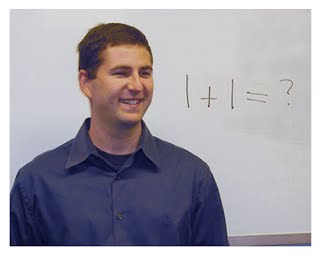 Dr. Adam GlesserCalifornia State University, Fullertonadamglesser@gmail.com
How to Read a Math Book: Reshaping Math Education Through Primary Historical SourcesStudents in math classes frequently work under the assumption that reading is unnecessary since the instructor will explain everything in class. Meanwhile, instructors work under the assumption that their students won't (or can't) read and hence feel duty bound to explain everything in class. As long as everybody understands their role in this game of passive education, the students remain generally happy pretending to learn, and the teachers cringingly continue moving through content that they correctly conclude their students do not comprehend. In this talk, we explore what happened when several instructors decided to change the rules of the game, teaching the students how to read mathematical texts, and then requiring students to actually do it! In addition to summarizing the method, there will be lots of examples of successes and failures, links to an abundance of resources, and a case made that mathematics, as a student discipline, needs to recapture its role as a liberal art rather than a mechanical one.2:00 - 5:15 pm	Exhibits open	Regency Foyer	Regency I	(AB 705)	Scott Guth 	Mt. San Antonio College	 sguth@mtsac.eduAB 705 and Statway The speaker will discuss efforts to adapt the Statway Curriculum to the requirements of AB 705.  The discussion will cover the Chancellor’s current view of how Statway fits under the new guidelines, and how developers are working to make it work for a larger population of students.	Regency II	(General Interest)	David Caliri	 Caliri Circles 	davidcaliri@gmail.com	The Caliri Circles: a Set of Unit Circle Teaching Devices The unit circle can be redone and exalted to such an echelon that it is analogous to the central role that the periodic table plays in chemistry. This session presents the unit circle through many mathematical perspectives by a series of circles in generalized geometries subjected to various	Regency III	(Education)Joshua Harris 	  Alisal Union School District	josh@edtechspec.org	The Pedagogy of PresentationTired of the same old cookie cutter, read-off-the-slide of student presentations? Feeling like your own presentations or slides-based lessons could be more engaging?  Good presentations like good writing, are good by design.  In this session we will look at some foundational yet flexible structure and design ideas following the “creative constraint” concept which will help teachers approach teaching presentations similarly to how they approach teaching writing.  We will discuss, get and learn how to make templates that produce good presentations, not the same one over and over.  We will look at how to Google Slides can help leverage imagery with photo editing tips and tricks, and how Google Forms and other tools can increase audience interactivity and critical listening and thinking to make student (and teacher, and administrator) presentations engaging and powerful. Good for any discipline.	                                Regency IV                                        (Education)Melissa Wolfson &	San Diego Miramar College 	       mwolfson@sdccd.edu
Laura Louie                           San Diego Miramar College                                  llouie@sdccd.edu1+1=3: The Synergies of Effective Group Work
Learn, share, and develop effective strategies for facilitating group work in math classes. We will discuss what works, what doesn’t, and how to creatively modify strategies to fit your individual teaching style!                                                Regency V                                               (Sustainability/Environment)	Sara Jones	 Santa Rosa Junior College	 sjones@santarosa.eduInfuse Sustainability in Your CoursesSustainability can encompass a large scope of topics including economic, environmental, and social equity issues. These questions are important to our students and our society. They help engage students and provide interesting examples in any mathematics course. Come find out how you can make your mathematics course into a course that includes sustainability.                              Regency VI	                                       (Statistics)George Woodbury                     College of the Sequoias                          	georgew@cos.edu 
Incorporating Mathematical Mindsets
There has been a great deal of research into the advantages of having a growth-mindset over a fixed-mindset. These ideas can have a positive impact on your students and their performance. Come learn about the two mindsets and how to help students develop a growth mindset. 	Regency I	(General Interest)	David Hasson	Skyline College 	hassond@smccd.eduSkyline’s Answer to AB 705 Let us explore and discuss the bicycle we’re building and our attempts to ride it mid-construction.
	Regency II	(Issues and Panel)What Does Industry Want From Our Students?Employers want graduating students to be able to do math, but what specifically are they looking for from people that they hire?  What can we focus on as instructors to better prepare our math students for jobs on the outside?  Join our panelists: Julia Harberson, Civil Engineer with CSW/Stuber-Stroeh Engineering Group, Inc., Dima Kuzman, Google Software Engineer, and Sonya Berg, Data Scientist at Stitch Fix.  Moderated by Joe Conrad, Solano Community College.	Regency III	(AB 705)   Vanson Nguyen	                     College of Alameda                             vansonnguyen@peralta.eduCommunities of Practice: Transitioning to an AB 705 WorldWith the new mandates coming down from the state, there is opportunity to provide support for faculty and transform classrooms. In this workshop, participants will learn about Communities of Practices at one college. Different participation structures, facilitation strategies and activities will be highlighted to display a wide range of possibilities for faculty looking to develop Communities of Practice at their own institutions. 	Regency IV	(Leadership)Moderator: Katia Fuchs 	City College of San Francisco	                     efuchs@ccsf.eduLeadership Opportunities at CMC^3CMC^3 is an organization that supports Community College Math faculty and students.  CMC^3 serves the role of informing and advocating on behalf of faculty specifically on curricular and pedagogical issues. We partner with organizations like CMC3 South and the State Academic Senate.  We run two conferences every year, we advocate on community college Math issues at the State level, and much more.  Many people are needed to make all of this happen. Come join the President of CMC^3 and other members of the Board and Foundation to hear about all of the opportunities to participate in the organization and to help students! 5:00 – 6:00 pm	  Foundation Drawing	Regency Foyer6:00pm – Midnight  Free shuttle downtown	Conference Center Entrance	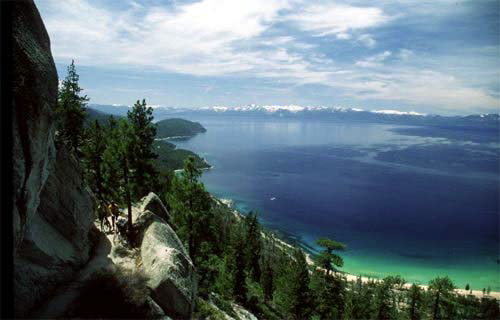 CMC3 23rd  Annual Recreational Mathematics ConferenceFri., April 26 to Sat., April 27, 2019Lake Tahoe Community College~NOTES~~NOTES~CMC3 Presidents1973 – 1974	 James Curl	Modesto Junior College1974 – 1977	 Raymond Wuco	San Joaquin Delta College1978 – 1979	 Brandon Wheeler	Sacramento City College1980 – 1981	 Hal Andersen	Santa Rosa Junior College1982 – 1983	 Art Dull	Diablo Valley College1984 – 1985	 Pat Boyle	Santa Rosa Junior College1986 – 1987	 Shirley Trembley	Bakersfield College1988 – 1989	 Wade Ellis, Jr.	West Valley College1990 – 1991	 Denny Burzynski	West Valley College1992 – 1993	 Barry Wood	Santa Rosa Junior College1994 – 1995	 Debra Landre	San Joaquin Delta College1996 – 1997	 Chris Burditt	Napa Valley College1998 – 1999	 Michael Eurgubian	Santa Rosa Junior College2000 – 2001	 Lois Yamakoshi	Los Medanos College2002 – 2003	 Randy Taylor	Las Positas College2004 – 2005	 Rick Hough	Skyline College2006 – 2007	 Rob Knight	Evergreen Valley College2008 – 2009	 Larry Green	Lake Tahoe Community College2010 – 2011	 Barbara Illowsky	De Anza College2012 – 2013	 Susanna Gunther	Solano Community College2014 – 2015	 Mark Harbison	Sacramento City College2016 – 2017           Joseph Conrad               Solano Community College2018 – Present      Katia Fuchs                     San Francisco City CollegeDr. Cornelia A. Van Cott, University of San Franciscocvancott@usfca.eduSometimes Pi Equals 4Dr. Cornelia A. Van Cott, University of San Franciscocvancott@usfca.eduSometimes Pi Equals 4Dr. Cornelia A. Van Cott, University of San Franciscocvancott@usfca.eduSometimes Pi Equals 4Most of your mathematical life, you have known that pi is an irrational number somewhere between 3.1 and 3.2. But if we exchange the usual Euclidean norm for another norm, the geometry of the plane changes, including a change in the shape of circles and the associated value of pi. From this new vantage point, pi can be any of an infinite number of different values. What are these values? What does a pi-value indicate about its associated norm and vice versa? We will observe several surprising twists and turns and find interesting questions that are yet unanswered.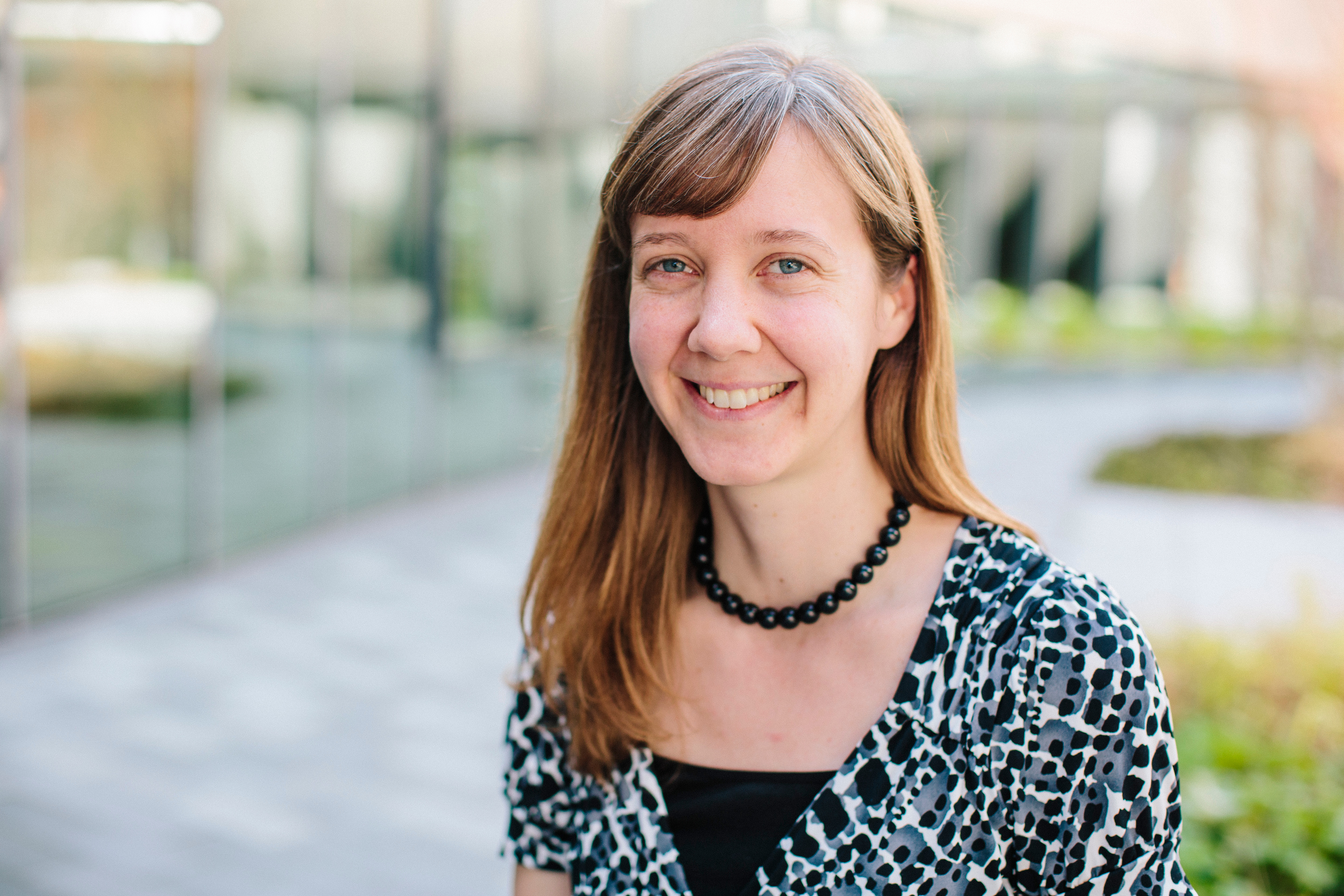 Most of your mathematical life, you have known that pi is an irrational number somewhere between 3.1 and 3.2. But if we exchange the usual Euclidean norm for another norm, the geometry of the plane changes, including a change in the shape of circles and the associated value of pi. From this new vantage point, pi can be any of an infinite number of different values. What are these values? What does a pi-value indicate about its associated norm and vice versa? We will observe several surprising twists and turns and find interesting questions that are yet unanswered.Most of your mathematical life, you have known that pi is an irrational number somewhere between 3.1 and 3.2. But if we exchange the usual Euclidean norm for another norm, the geometry of the plane changes, including a change in the shape of circles and the associated value of pi. From this new vantage point, pi can be any of an infinite number of different values. What are these values? What does a pi-value indicate about its associated norm and vice versa? We will observe several surprising twists and turns and find interesting questions that are yet unanswered.Reminders:8:30 am - 1:00 pm and 2:00 pm - 5:15  pm    Exhibits open	   Regency Foyer9:30 am - 1:00 pm	    Student Posters on Display    Regency Foyer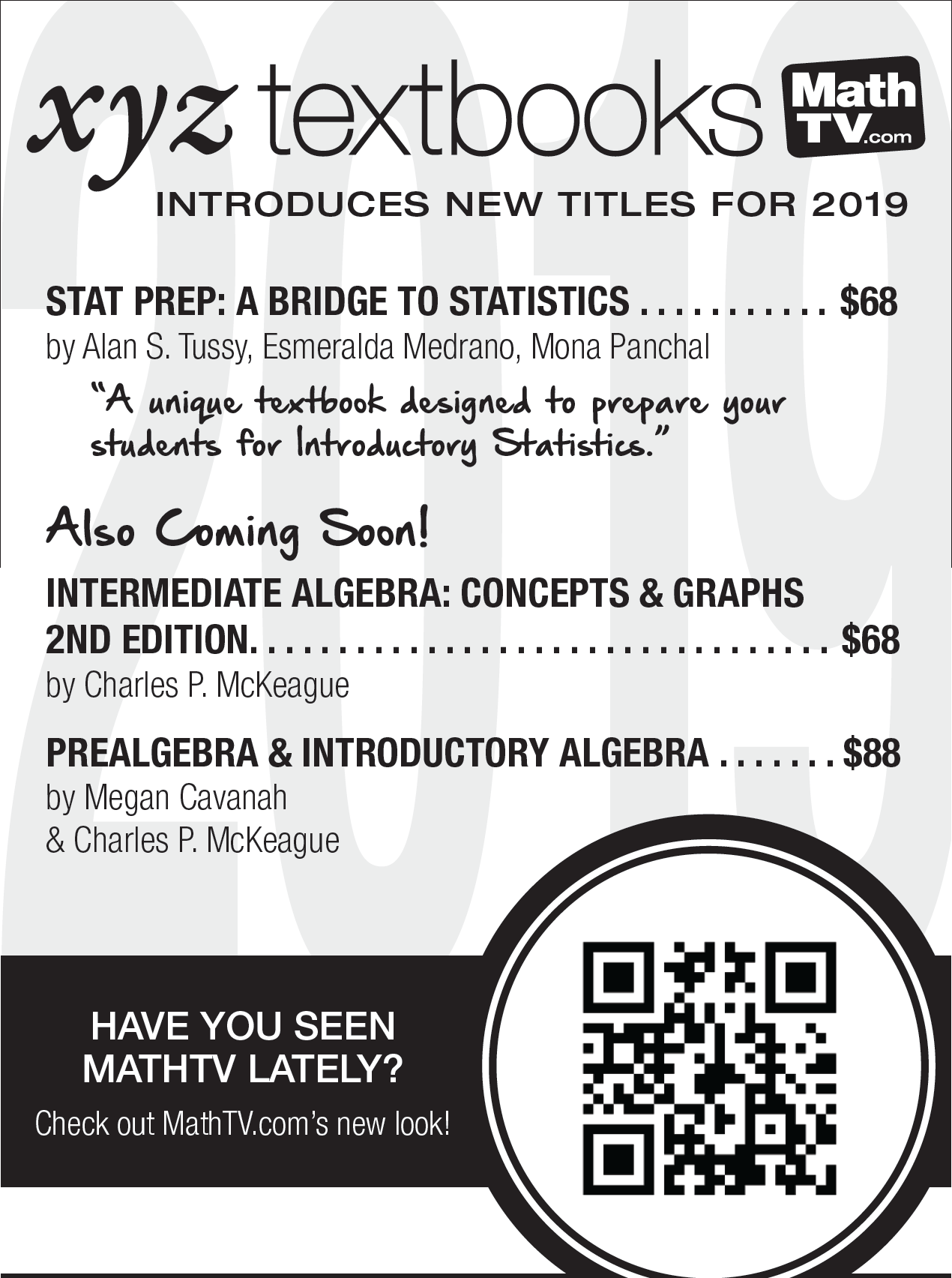 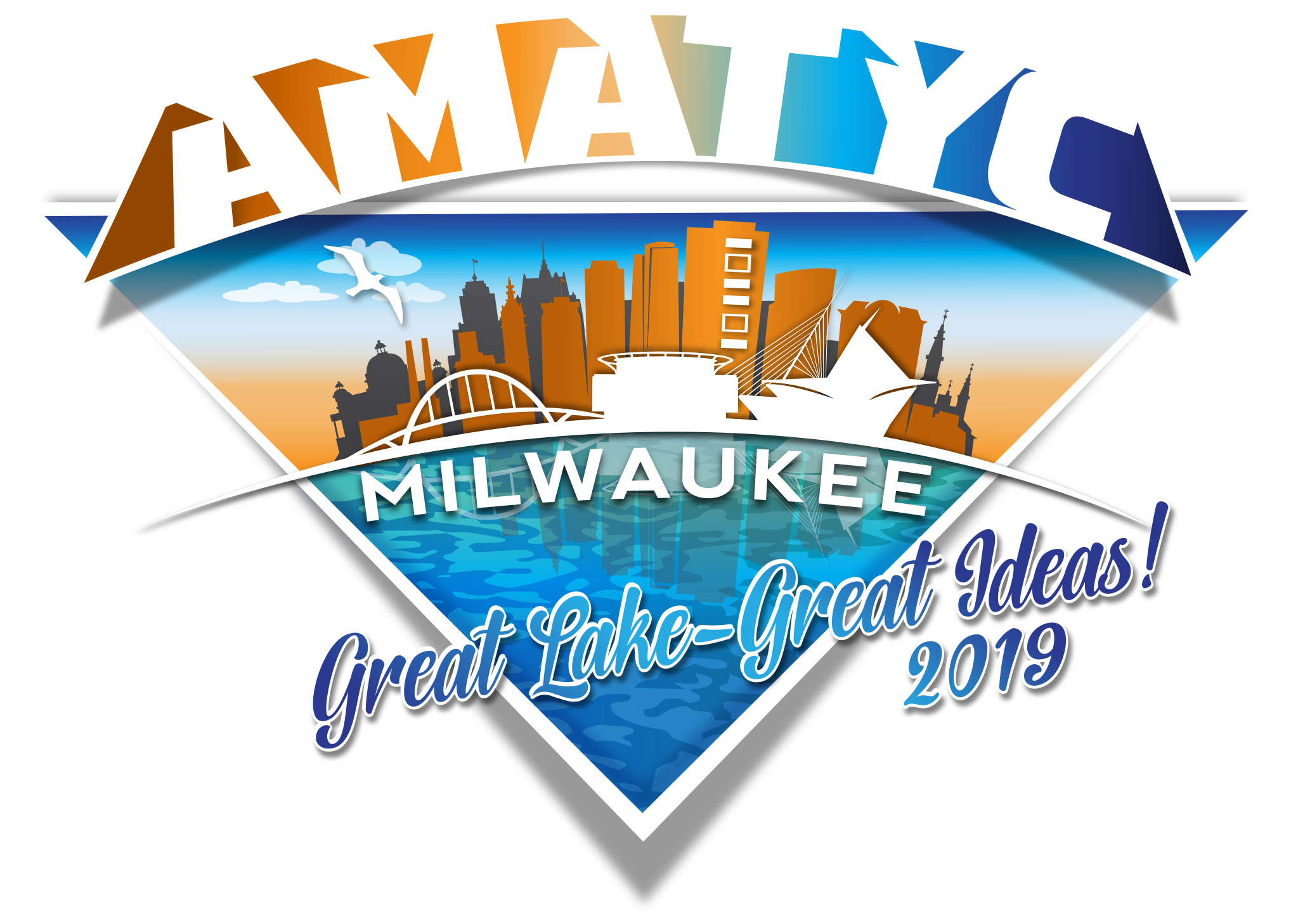 CMC3 Needs You!Volunteers are the lifeblood of CMC3CMC3 has a long tradition of supporting Community College Math faculty and students.  There are many ways that you can give back by joining the CMC3 Board or volunteering in other ways.For more information on how you can become involved, please head to:http://www.cmc3.orgOr contact Katia Fuchs at efuchs@ccsf.eduCMC3 Needs You!Volunteers are the lifeblood of CMC3CMC3 has a long tradition of supporting Community College Math faculty and students.  There are many ways that you can give back by joining the CMC3 Board or volunteering in other ways.For more information on how you can become involved, please head to:http://www.cmc3.orgOr contact Katia Fuchs at efuchs@ccsf.edu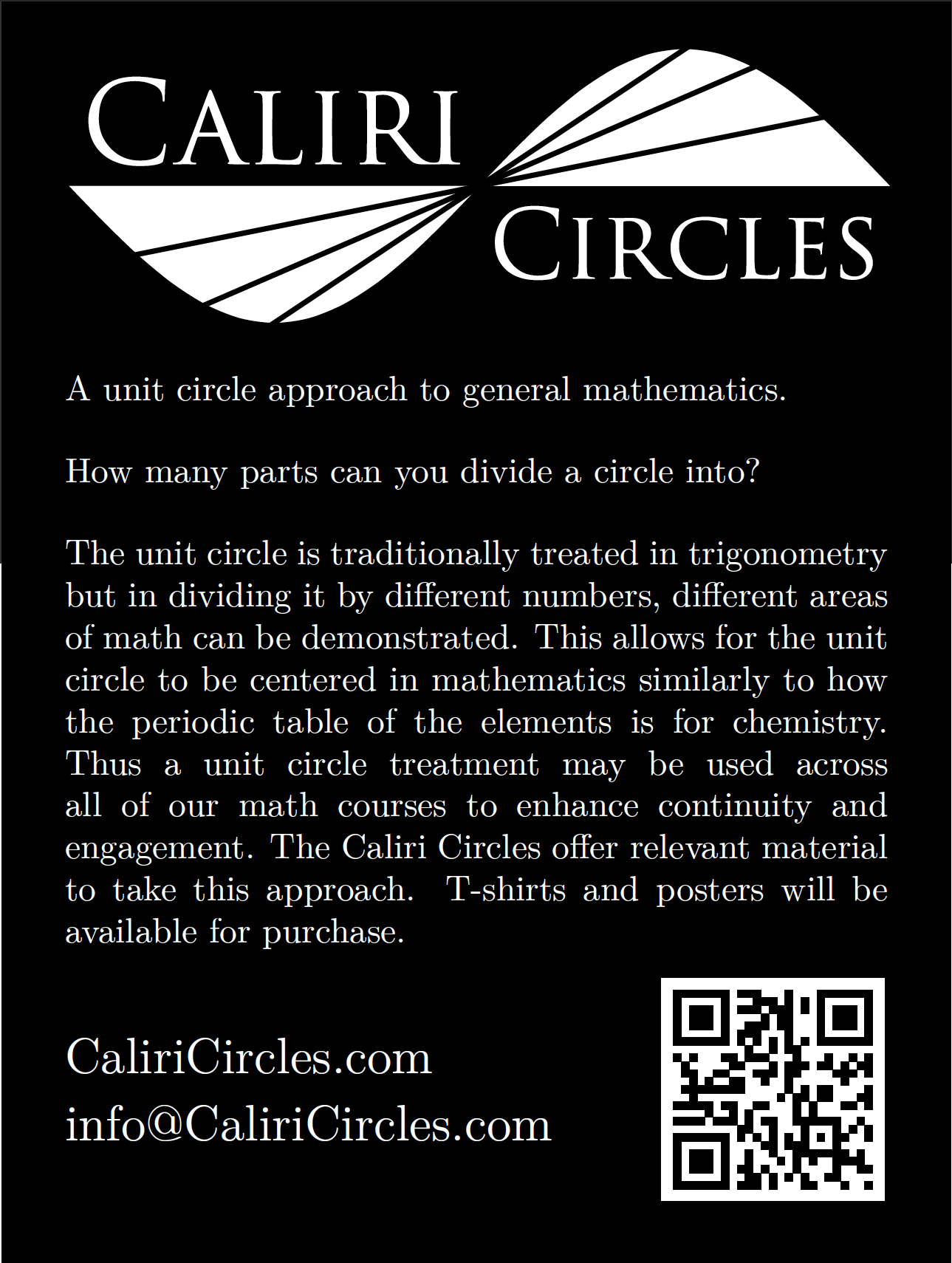 SPECIAL THANKS TO ...* Santa Rosa Junior College	[printing and postage]	* AMATYC 		[tote bags]* XYZ Textbooks 		[program printing]* Cengage	 [Friday "Game Night"]* Our Pearson pre-conference presenter:  George Woodbury: “Statistics – Then and Now.”* All of our Door Prize and Foundation Donors!SPECIAL THANKS TO ...* Santa Rosa Junior College	[printing and postage]	* AMATYC 		[tote bags]* XYZ Textbooks 		[program printing]* Cengage	 [Friday "Game Night"]* Our Pearson pre-conference presenter:  George Woodbury: “Statistics – Then and Now.”* All of our Door Prize and Foundation Donors!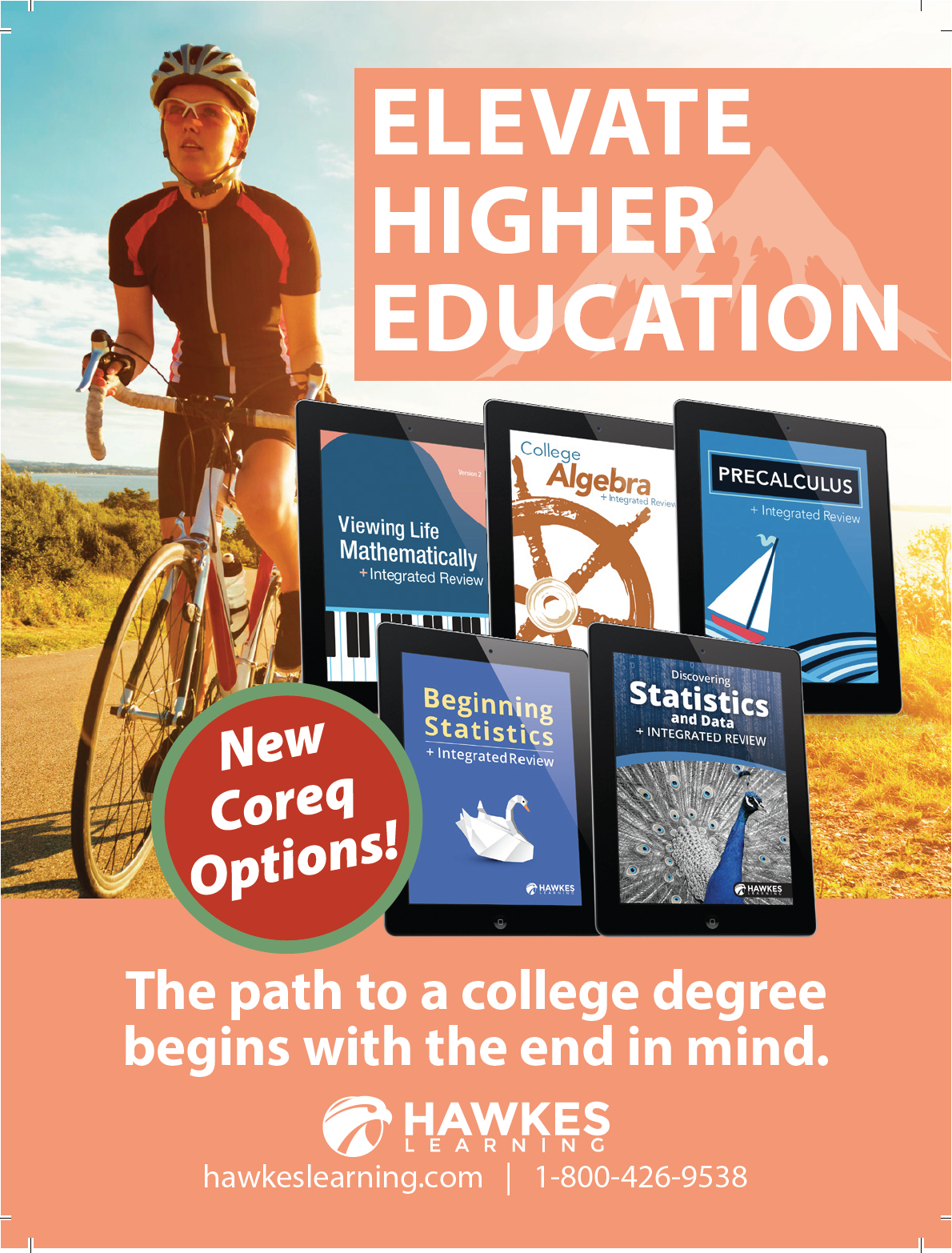 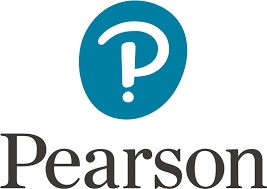 Come by the Pearson booth to learnmore about resources for AB 705redesignOur Integrated Review MyMathLab & MyStatLab courses provide both thecollege course content as well as the remediation course contentAsk us about our personalized learning& pre-built courses for CaliforniaCommunity Colleges at the specialdiscounted pricewww.pearsonhighered.comCome by the Pearson booth to learnmore about resources for AB 705redesignOur Integrated Review MyMathLab & MyStatLab courses provide both thecollege course content as well as the remediation course contentAsk us about our personalized learning& pre-built courses for CaliforniaCommunity Colleges at the specialdiscounted pricewww.pearsonhighered.com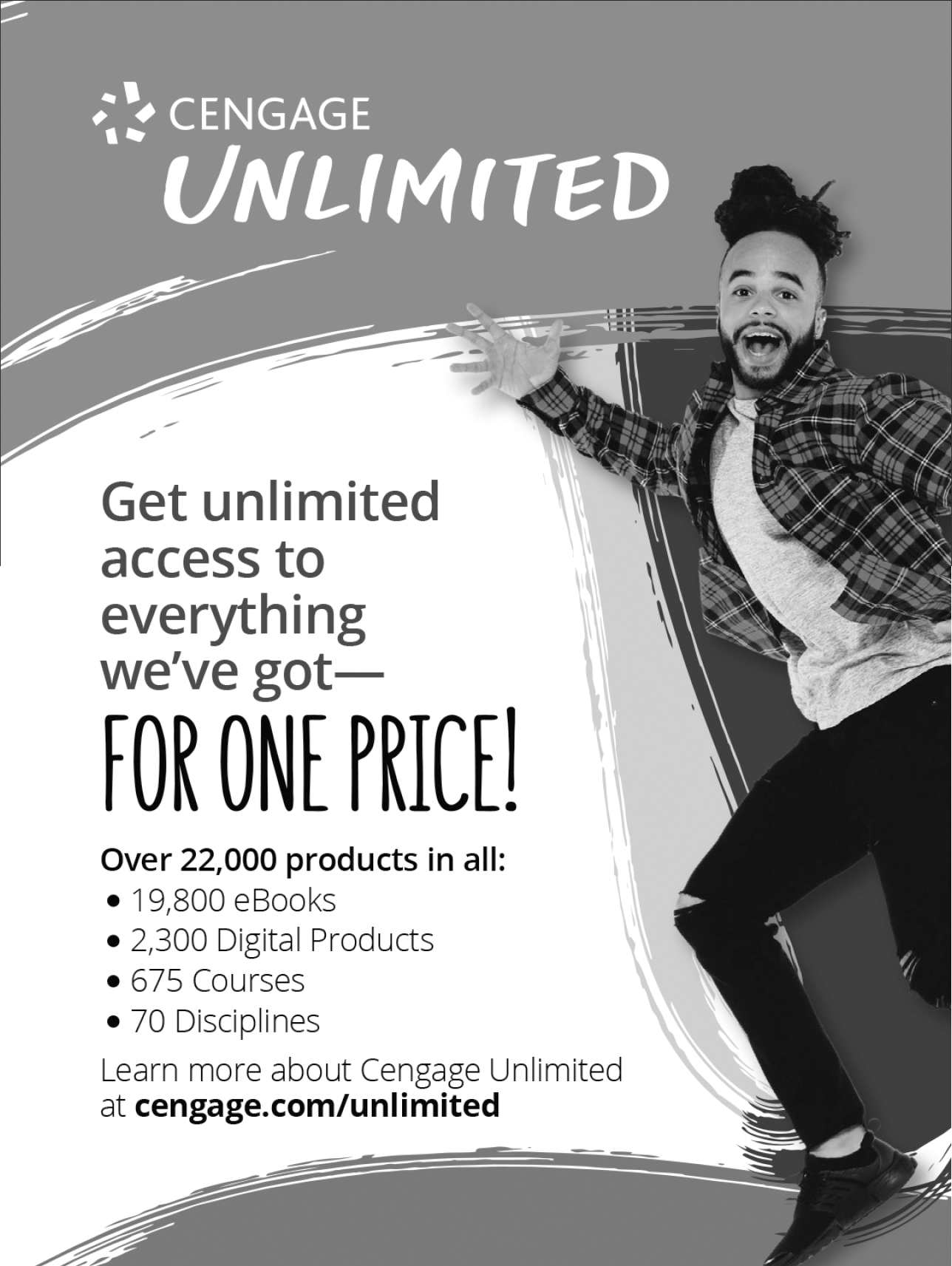 